Council cost pressures outstripping rate rises25 June 2011Draft local government budget data collated annually by the Municipal Association of Victoria (MAV) confirms thatVictorian council rates are budgeted to rise an average of 5.9 per cent or $82 this year.Cr Bill McArthur, MAV President said that in response to cost of living pressures, local government rates would riseless than councils‟ combined costs of doing business, the payment of State levies and the superannuation shortfall.“The Local Government Cost Index, released last month, forecast that it will cost councils an average 3.6 percent more to deliver the same services as last year. This CPI-equivalent measures price movements in councils‟construction, material and wage costs rather than household goods and services.“Councils must also pay a $71 million shortfall to the closed Defined Benefits superannuation scheme, whichrepresented more than two per cent of total local government rate revenue for the coming year.“In a spectacular show of double standards, Federal and State Government defined benefit schemes hadaccumulated unfunded liabilities worth billions of dollars following the market downturn between 2008 and 2010.“Unbeknown to ratepayers, councils must also pass on more than $63 million in State landfill and fire serviceslevies, or 1.8 per cent of total rate revenue collected, to fund State agencies and programs. This was taxation bystealth, and people deserved to know what portion of rates don‟t stay in their municipality.“Despite these cost pressures, councils continued to boost spending to maintain and renew $55 billion of ageingcommunity assets to ensure future generations won‟t be burdened with prohibitive asset replacement costs.“While the annual infrastructure renewal gap had shrunk from $310 million to $100 million in the past five years,the gap between government grants and delivery costs for vital community services continued to grow,” he said.Councils have increasingly become the „funder of last resort‟ to redress an ongoing decline in Commonwealth andVictorian Government contributions to ensure programs such as home and community care, kindergartens, publiclibraries, and school crossings continued to meet community expectations.Cr McArthur said that core financial assistance provided through Commonwealth tax distribution to localgovernment had halved from 1.2 per cent of federal revenue in 1993 to just 0.62 per cent in 2011.“In addition, the continued failure of other levels of government to provide adequate funding to match servicedelivery costs meant that councils were increasingly reliant on ratepayer revenue to make up the shortfalls.“The cumulative impacts of under-funding and the erosion of financial assistance left councils in the untenableposition of choosing between unpopular rate rises or explaining to frustrated communities why demand for kinderplaces, meals on wheels and other important community programs could not be met.“It‟s a double-edge sword. Achieving a balance of affordable rates without cutting services was an ongoingchallenge as rising living costs placed a strain on household budgets and increased demand for council services.“Pensioners and other residents facing financial hardship are urged to contact their council to discuss theiroptions. Please speak with your council if you need assistance,” he said.Rates data for 71 of 79 Victoria councils is available at: www.mav.asn.au/finance/rates#resourcesContact MAV President,Cr Bill McArthur on 0437 984 793 orMAV Communications on 03 9667 5521.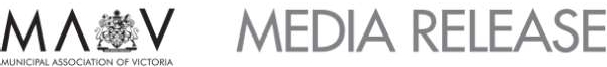 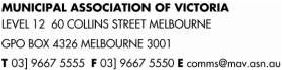 2011-12 Victorian Local Government Rates SurveyTotal budgeted raterevenue, municipal charge& waste managementcharges for 2011-12Budgeted totalrevenue for2011-12Total raterevenue as aproportion oftotal revenue2011-12Total raterevenue as aproportion oftotal revenue2010-11Average rates,municipalcharge &garbagecharge 2011-12perassessmentChange inrates,municipalcharge &garbagecharge perassessmentAverage rates,municipalcharge &garbagecharge 2011-12per head ofChange inrates,municipalcharge &garbagecharge perhead ofpopulationpopulationAlpine (S)$ 11,922,946.00$ 1,457$107$923$ 68Ararat (RC)Ballarat (C)Banyule (C)Bass Coast (S)$ 11,746,396.00$ 69,436,321.00$ 66,239,125.00$ 37,228,092.00$ 27,635,000$ 129,954,000$ 110,462,408$ 63,593,00042.51%53.43%59.97%58.54%47.94%50.06%57.58%61.23%$ 1,701$ 1,512$ 1,298$ 1,317$125$33$69$85$981$701$545$1,182$ 71$ 22$ 31$ 55Baw Baw (S)$ 34,999,426.00$ 1,572$131$831$ 67Bayside (C)$ 65,987,471.00$ 94,985,00069.47%68.16%$ 1,606$88$676$ 35Benalla (RC)Data not providedBoroondara (C)Brimbank (C)$125,894,000$ 104,679,053.00$ 170,194,000$ 155,835,00073.97%67.17%71.35%67.94%$ 1,780$ 1,438$84$66$737$545$ 36$ 27Buloke (S)Draft budget yet to be consideredCampaspe (S)Cardinia (S)$ 29,517,966.00$ 52,115,404.00$ 66,959,000$ 81,745,00044.08%63.75%46.80%61.86%$ 1,484$ 1,618$97$77$754$696$ 49$ 31Casey (C)Data not providedCentral Goldfields (S)Colac-Otway (S)Corangamite (S)Darebin (C)East Gippsland (S)$ 9,937,592.00$ 21,737,376.00$ 15,943,143.00$ 87,760,372.00$ 39,059,192.00$ 31,044,153$40,469,000$ 37,106,000$ 130,311,000$ 81,451,00032.01%53.71%42.97%67.35%47.95%29.33%51.31%40.20%65.90%54.76%$ 1,248$ 1,504$ 1,683$ 1,384$ 1,322$100$91$77$70$81$772$973$910$611$863$ 63$ 52$ 44$ 28$ 49Frankston (C)$ 80,533,587.00$ 1,373$82$623$ 44Gannawarra (S)Glen Eira (C)Glenelg (S)Golden Plains (S)Greater Bendigo (C)Greater Dandenong (C)Greater Geelong (C)Greater Shepparton (C)Hepburn (S)Hindmarsh (S)$ 9,530,320.00$ 77,047,907.00$ 21,498,432.00$ 13,541,213.00$ 72,700,108.00$ 87,481,869.00$ 148,736,675.00$ 53,179,371.00$ 14,651,000.00$ 6,093,348.00$22,088,212$ 118,838,000$ 42,501,000$ 25,923,191$ 140,535,000$ 150,668,000$ 247,663,000$ 102,083,000$ 23,783,000$ 15,862,32443.15%64.83%50.58%52.24%51.73%58.06%60.06%52.09%61.60%38.41%38.19%65.09%49.33%50.01%51.24%60.19%57.97%51.15%38.62%37.56%$ 1,422$ 1,293$ 1,543$ 1,396$ 1,399$ 1,491$ 1,414$ 1,829$ 1,413$ 1,215$90$71$87$82$57$70$68$89$91$96$815$573$1,005$718$691$618$662$824$975$984$ 52$ 23$ 57$ 40$ 29$ 27$ 33$ 44$ 65$ 79Hobsons Bay (C)Data not providedAll data have been provided by individual councils and collated by the MAV. It is based on DRAFT budget information for 2011-12.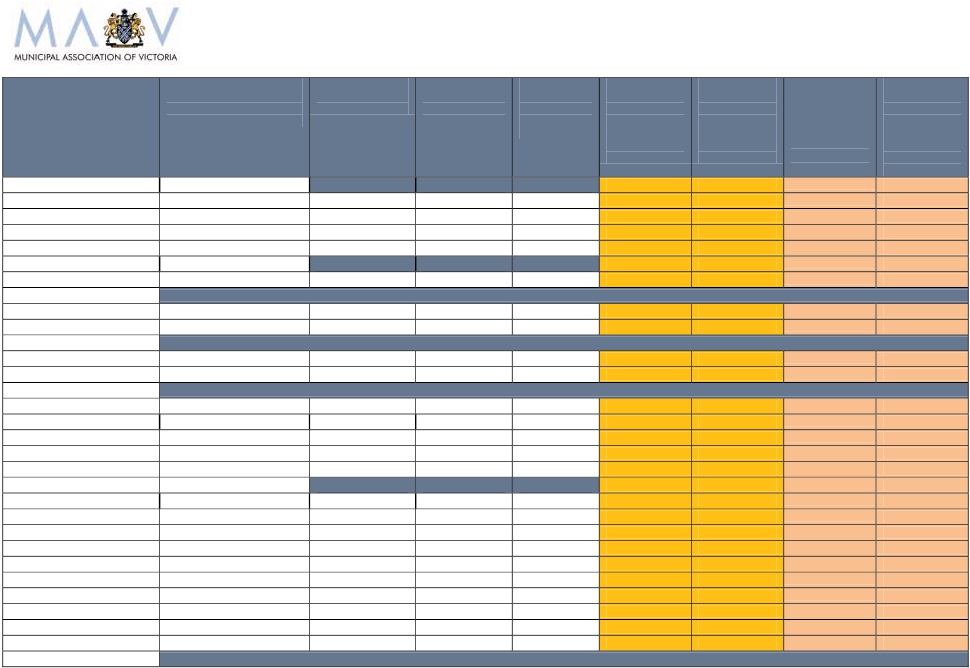 2011-12 Victorian Local Government Rates SurveyTotal budgeted raterevenue, municipal charge& waste managementcharges for 2011-12Budgeted totalrevenue for2011-12Total raterevenue as aproportion oftotal revenue2011-12Total raterevenue as aproportion oftotal revenue2010-11Average rates,municipalcharge &garbagecharge 2011-12perassessmentChange inrates,municipalcharge &garbagecharge perassessmentAverage rates,municipalcharge &garbagecharge 2011-12per head ofChange inrates,municipalcharge &garbagecharge perhead ofpopulationpopulationHorsham (RC)Hume (C)Indigo (S)Kingston (C)$ 17,685,475.00$ 101,522,045.00$ 11,324,300.00$ 99,451,300.00$ 49,957,629$ 200,113,000$25,314,636$ 153,900,00035.40%50.73%44.73%64.62%38.18%48.41%39.61%62.73%$ 1,521$ 1,527$ 1,406$ 1,459$107$88$99$87$870$561$709$663$ 59$ 35$ 44$ 35Knox (C)$ 83,980,972.00$ 1,353$83$539$ 34Latrobe (C)iLoddon (S)Macedon Ranges (S)Manningham (C)Mansfield (S)$ 58,319,000.00$ 7,675,492.00$ 32,811,173.00$ 72,678,256.00$ 9,810,620.00$ 102,760,000$ 27,487,230$ 57,633,799$101,688,000$16,635,00056.75%27.92%56.93%71.47%58.98%50.94%21.18%55.48%68.77%36.28%$ 1,587$ 1,015$ 1,630$ 1,614$ 1,381$91$49$114$77$81$769$954$764$611$1,226$ 46$ 51$ 59$ 33$ 59Maribyrnong (C)ii$ 65,122,189.00$95,210,00068.40%63.31%Maroondah (C)$ 61,868,339.00$94,585,00065.41%63.71%$1,339$56$573$26Melbourne (C)Does not participate in surveyMelton (S)Mildura (RC)Mitchell (S)Moira (S)Monash (C)Moonee Valley (C)Moorabool (S)Moreland (C)Mornington Peninsula (S)Mount Alexander (S)$ 68,412,693.00$ 48,347,539.00$ 24,431,972.00$ 25,321,000.00$ 81,798,000.00$ 74,903,525.00$ 22,421,160.00$ 98,170,009.00$ 114,483,030.00$ 15,383,350.00$ 117,493,000$ 93,007,000$43,496,000$44,517,000$ 151,446,000$ 110,533,000$ 39,910,942$ 138,375,000$ 174,050,000$ 27,766,00058.23%51.98%56.17%56.88%54.01%67.77%56.18%70.94%65.78%55.40%61.53%55.87%48.05%53.99%55.82%65.60%56.50%71.50%60.27%50.71%$ 1,547$ 1,752$ 1,450$ 1,528$ 1,122$ 1,537$ 1,551$ 1,452$ 1,205$ 1,436$113$102$108$120$67$86$76$88$99$104$582$902$687$829$453$659$751$642$761$828$ 39$ 55$ 60$ 66$ 27$ 23$ 34$ 38$ 61$ 61Moyne (S)Data not providedMurrindindi (S)Nillumbik (S)iiiNorthern Grampians (S)Port Phillip (C)Pyrenees (S)Queenscliffe (B)South Gippsland (S)$ 13,714,239.00$ 44,960,050.00$ 12,659,300.00$ 88,744,540.00$ 6,653,748.00$ 5,332,561.00$ 29,237,538.00$46,194,171$ 69,028,000$ 38,805,000$ 153,814,000$ 21,411,000$ 8,685,000$ 48,840,22629.69%65.13%32.62%57.70%31.08%61.40%59.86%17.90%52.73%37.63%57.31%21.74%54.25%57.73%$ 1,447$ 2,010$ 1,381$ 1,380$ 1,162$ 1,774$ 1,550$124$113$99$76$59$74$62$1,015$709$1,030$932$997$1,635$1,025$ 93$ 39$ 76$ 55$ 48$ 71$ 41All data have been provided by individual councils and collated by the MAV. It is based on DRAFT budget information for 2011-12.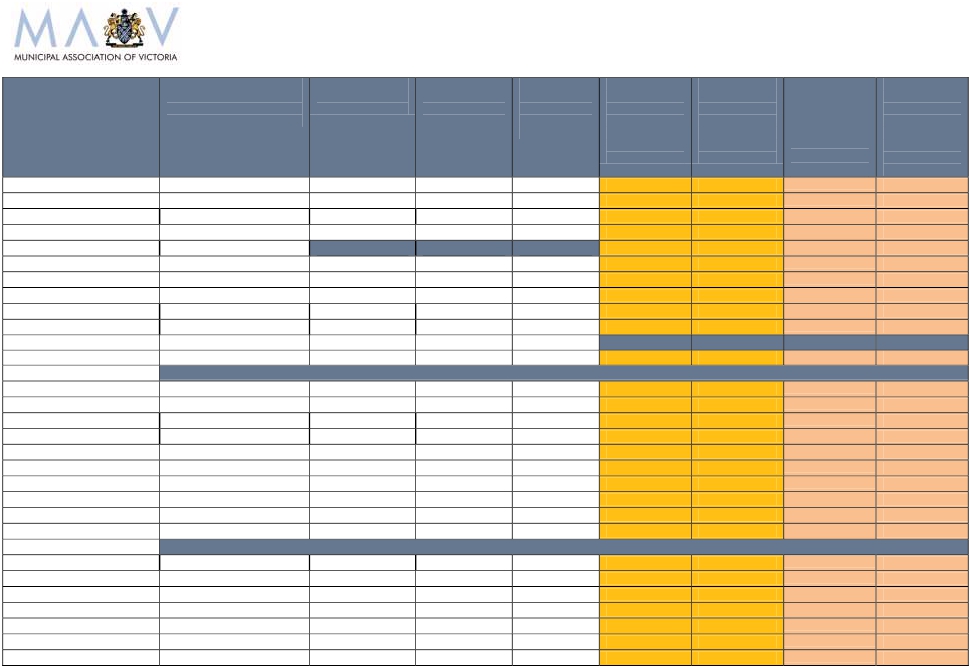 2011-12 Victorian Local Government Rates SurveyiiiNote includes payment in lieu of rates made by electricity generators. Rates per assessment are $1,357 if these payments are excluded.Note the high incidence of industrial and commercial assessments within the municipality means average residential rates per assessment are $1,549.iiiNote the limited commercial and industrial activities in the municipality increase the average rates per assessment.All data have been provided by individual councils and collated by the MAV. It is based on DRAFT budget information for 2011-12.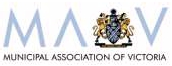 HOW COUNCIL RATES DATA IS PRESENTEDRates per assessmentThe MAV has used average rates, municipal charges and garbage charges per assessment tomeasure rate movements in 2005, 2006, 2007, 2008, 2009, 2010 and 2011.Average rates per assessment are an estimate of the average rate bill received by all ratepayers.Demographic characteristics and the economic and industry profile of the community affect thequantum average rates per assessment.For example, councils with high levels of commercial and industrial businesses tend to have higherrates per assessment than other councils, irrespective of the residential rates. For these councils,the residential rates per assessment are likely to be lower than the municipal wide average.Likewise, councils with little or no commercial and industrial activities and with large householdswill also tend to have higher rates per assessment.In addition, a single farm enterprise may include several assessments, which will skew the data.Rates per head of populationThe MAV has adopted average rates, municipal charges and garbage charges per head ofpopulation to measure rates for 2006, 2007, 2008, 2009, 2010 and 2011.Average rates per head are a good measure of the comparative tax burden placed on thecommunities with other levels of government. Many of the taxes levied by theCommonwealth and State Government are compared on a per head basis; this measureenables a valid comparison with these figures.It is also a useful measure in gaining a clearer picture of the rates structures of councils thathave little or no industrial activities and large households.Rates per head is an increasingly useful measure of local government rates as the servicesprovided by councils expand from property-based to human based services.Further Information:Council rates data for 2003, 2004, 2005, 2006, 2007, 2008, 2009, 2010 and 2011 is availableon the MAV website at: www.mav.asn.au/finance/rates#resources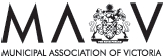 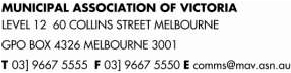 VICTORIAN LOCAL GOVERNMENT SNAPSHOTLocal Government FactsVictoria has 79 municipalities:ooooo31 metropolitan (including eight Interface councils)48 rural and regional (including 10 regional cities)Populations range from 3 200 to more than 253 000Land area varies from 8 sq km to 22 000 sq kmEach also varies in rate base, needs, infrastructure and resourcesEach municipality manages significantly different budgets:ooRural council budgets average $45.6 million (smallest is approx $8 million)Metropolitan council budgets average $133.1 million (largest is approx $340 million)Governed by 620 democratically elected councillorsEmploys 42 500 peopleAnnual revenue of $6.1 billionResponsible for $55 billion in community infrastructure and assetsService Delivery StatisticsLocal government in Victoria:Services 129 201 kilometres of roads (approximately 85 per cent of Victoria’s total road network)Provides 606 800 maternal and child health consultations a yearDelivers 306 600 immunisations to preschool and secondary school children a yearDelivers 3.8 million meals a year to home care recipientsProvides 4 million hours of home assistance, property maintenance, personal and respite care a yearSpends over $50 million on public street lighting each yearLoans 52 million items from 316 public and mobile libraries to 2.5 million registered users a yearProvides internet access for more than 3.4 million bookings a year (up from 2 million in 2006-07)Processes more than 55 800 planning applications a yearMaintains more than 1 000 grassed sports surfacesCollects 1 million tonnes of kerbside garbage a yearCollects 608 000 tonnes of recyclable materials a yearCollects 270 000 tonnes of organic waste a yearOver 18 500 visits to tobacco retailers, eating establishments and licensed premises a yearRegister more than 45 000 food businesses a year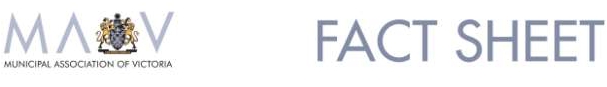 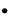 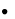 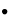 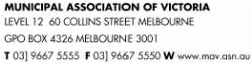 LOCAL GOVERNMENT COST PRESSURESA range of cost pressures influence the decisions each council makes about its annual budgetand the rates it needs to collect.1. COST SHIFTINGCost shifting occurs when Commonwealth and State programs transfer responsibilities to local governmentwith insufficient funding, or grants that don’t keep pace with service delivery costs. Council rates arecommonly used to cover growing funding shortfalls to meet increasing service demands and rising costs.Home and Community CareUnique to Victoria, councils are the largest public sector provider of home and community care (HACC)programs. While the Commonwealth and states have joint responsibility for funding of HACC, councils havesubsidised the costs of aged care services by $100 million a year due to a failure of government funding toreflect actual service delivery costs and the increasing demands from our ageing population.KindergartensCouncils own more than two-thirds of facilities that deliver 1 200 State Government kindergarten programs tofour-year olds, which are mostly community-run. Victoria requires 50 per cent more facilities costing anestimated $600 million and 400 extra teachers to deliver national reforms to increase this vital early learningprogram from 10 to 15 hours per week by 2013. If Commonwealth funding is not provided, other optionsinclude ceasing three-year old programs, increasing rates and/or parent fees to fund new and expandedfacilities, or introducing waiting lists.Emergency ManagementLocal government roles in emergency management continue to grow beyond legislated responsibilities,particularly in the areas of community relief and recovery following an event. Natural disaster reimbursementarrangements do not accurately reflect council responsibilities, and recurrent State funding is needed toensure councils can implement post-Black Saturday bushfire reforms, and meet their expanding obligations.Public LibrariesPublic libraries are the most commonly utilised facility in Victoria, increasingly used as a gateway to onlineservices and resources, and as learning centres and social hubs. Local government provided $142.7 million in2009-10, while the State contributed $35.3 million. State funding has declined from a high of 50% in the 1970sto 18.7%. Local government needs $10 million in recurrent funding each year to help enhance libraries’ ITcapacity and respond to community expectations for DVDs, CDs, e-books and other emerging technologies.2. INFRASTRUCTURE RENEWAL GAPVictorian councils are responsible for ageing community infrastructure worth $55 billion. Councils havesignificantly increased capital works budgets in recent years to reduce the $280 million annual shortfall inspending identified in 2007 to maintain and renew ageing local assets. In 2010, the annual renewal gap wascalculated at $100 million. However, as councils face limited capacity to raise the required revenue, they mustuse a range of options such as rate rises, lower service levels, asset rationalisation and borrowings. Ifinfrastructure is not adequately maintained, the replacement costs will be much higher for future generations.3. LOCAL GOVERNMENT COST INDEXThe MAV Local Government Cost Index forecasts any change in costs for a council to deliver the same leveland range of services as the previous year. In 2011, it will cost local government an average 3.6 per centmore than in 2010. A ‘basket’ of council services is affected by the growth in construction, material and wagecosts, not changes in household goods and services as measured by CPI. The majority of council expensesare staff to deliver human services; and staff and materials to construct and maintain community assets.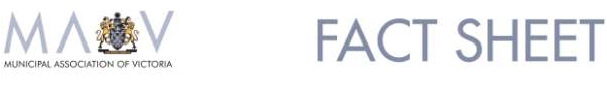 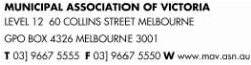 4. SUPERANNUATION SHORTFALLIn 2011, Victorian councils are required to pay a $71 million shortfall to the Local Authorities SuperannuationFund (LASF) Defined Benefit Scheme – the legacy of a superannuation plan that’s been closed since 1993.A downturn in global financial markets between 2008 and 2010 has left current LASF assets below the levelrequired to meet the prescribed retirement benefits owed to scheme members. Unlike accumulation superschemes which operate today, defined benefit plans require the employer to shoulder the investment risk.Other levels of government are not required to fully fund their defined benefit scheme liabilities. The VictorianGovernment’s unfunded superannuation liability is $21.7 billion - up by 50 per cent since 2005; while theCommonwealth’s $129.5 billion superannuation liability is only partly covered by its $56.1 billion Future Fund.5. DECLINING GOVERNMENT GRANTSLocal government nationally collects 3.5 per cent of the $333.4 billion total taxes raised by all three levels ofgovernment. Core financial assistance through Commonwealth tax distribution to local government hasdeclined from 1.2 per cent of Commonwealth revenue in 1993-94 to 0.97 per cent in 1996-97 and 0.62 percent in 2011-12. Commonwealth and State Government grants to local government are usually indexed toCPI or less. This means that grants are lower each year than actual council cost movements to deliver theservice, leaving councils to fund the gap from rates revenue.5. STATE LEVIESThe Victorian Government requires local government to collect State levies - including the Fire Services Levyand Landfill Levy, which are funded through property taxes. These levies are paid by ratepayers, but must bepassed on in full by the council to fund State agencies and programs.The fire services levy contribution required from 25 metropolitan councils in the MFB area was $35.7 millionin 2010 – equal to 1.5 to 2 per cent of total annual rates revenue for those municipalities.A phased increase in State landfill levies commenced in 2010, with municipal levies for Melbourne and majorprovincial cities rising from $9 per tonne (2009) to $53.20 per tonne by 2014; and rural levies from $7 pertonne (2009) to $26.60 per tonne by 2014. These levies are collected from ratepayers through garbagecharges for kerbside collection services and gate fees to dispose of waste at landfills/transfer stations. Overfour years, Victorian councils will be required to collect an estimated $110 million in State landfill levies.6. REGULATIONS & REPORTINGRegulations imposed on local government are onerous and often unfunded. New regulations placingadditional costs onto councils without any State funding include compliance with the 2010 Electric LineClearance regulations, and incoming regulations reducing staff-to-child ratios in child care centres.An investigation by the Essential Services Commission has confirmed there are also more than 100 reportingrequirements for Victorian councils to at least 17 different State agencies. Many requirements provide little orno direct benefit to ratepayers, but result in increased council costs and a diversion of council resources.A proposed new Performance Reporting Framework could cost councils an additional $3.1 million to $7.1million, with rural municipalities to bear a disproportionately higher cost burden.7. CAPPED USER FEES AND CHARGESCapping of many user fees and charges by the Victorian Government leaves councils unable to recover theactual cost of delivering services such as planning and building, heritage protection, home care and publiclibraries. Instead, rate revenue must be used by the council to cross-subsidise the delivery of these services.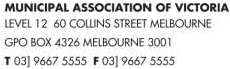 State Levies collected through Council RatesA number of Victorian Government levies are collected through local government property taxes. These leviesare funded through rate revenue but must be passed on in full to help fund State agencies and programs.Fire Services LevyIn Metropolitan Fire Brigade (MFB) areas, municipalities must fund 12.5 per cent of the MFB’s budget basedpro-rata on each council’s share of the state-wide net annual value (NAV) of rateable properties.Each council raises its contribution through the general rate in the dollar applied to the valuation system used forrating purposes. Councils in CFA areas currently play no direct role in collecting State levies to fund fire services.In the past three years, the fire services levy contribution required from 25 metropolitan councils was$32.9 million (2008), $34.3 million (2009) and $35.7 million (2010) – equal to 1.5 to 2 per cent of totalannual rates revenue for those municipalities.Local government supports the Bushfires Royal Commission recommendation to replace the current fireservices levy on insurance and councils with a property-based model for funding of Victoria’s fire services. Thiswould shift the contribution from only those who insure to all Victorian properties in both CFA and MFB areas.However, the collection of a property-based levy through council rates is opposed. The State Revenue Officehas both the capacity and capability to collect the State’s proposed new property-based fire levy.Landfill LevyThe Victorian Government places a levy on all waste going into landfill, which councils pay on municipal waste.Councils collect this State levy from ratepayers through garbage charges for kerbside collection services and gatefees to dispose of waste at landfills/transfer stations.In 2010 the State increased landfill levies, with municipal levies for Melbourne and major provincial cities risingfrom $9 per tonne (2009) to $53.20 per tonne by 2014; and rural levies from $7 per tonne (2009) to $26.60 pertonne by 2014. The 2011 State Budget announced an additional $43 million would be collected in landfill leviesover four years, by bringing forward each of the progressive annual increases by 12 months.These combined landfill levy increases impose an additional $71.6 million on ratepayers over fouryears, with Victorian councils to collect and pass on an estimated $110 million to the State Government.Transparent Collection needed for State LeviesLocal government raises 3.5 per cent of the total taxes collected by all levels of government nationally. The MAVdoes not support local government being used as a collection agency for Federal or State taxes or levies due to:Lack of transparency by the Government and lack of clarity for ratepayersCreation of additional cost and administrative burdens for councils and ratepayersLimitations it places on councils to generate sufficient rate revenue to fund local community priorities.The MAV has encouraged all councils to separately list State levies on rates notices so communities understandthe portion of their rates bill that will not remain in the municipality to fund local infrastructure and service needs.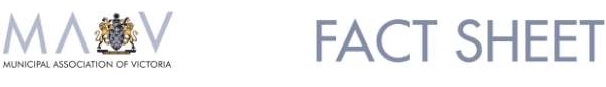 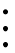 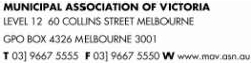 FUNDING OF LOCAL GOVERNMENTAustralian Taxation SystemThe Australian Constitution unequally divides taxation powers and expenditure responsibilitybetween the Commonwealth and state governmentsAs a result, the Commonwealth collects around 80.1 per cent (including GST) and the statesaround 16.4 per cent of the total taxes collected in AustraliaLocal government collects 3.5 per cent of the total taxes collected by all levels of governmentTo equalise taxation revenues and spending responsibilities, the Commonwealth makes a seriesof grants to the states and local government.Local Government Income SourcesThere are several sources of funding for local government in Victoria:Rates on propertyFees, fines and charges (eg. swimming pool and gymnasium entry fees, waste depot fees,planning permit fees, parking fees and fines)Specific purpose grants from State and Commonwealth Governments, for funding specificprojects or programsGeneral purpose grants from the Commonwealth Government not tied to a specific purposeOther sources: borrowings (eg. to pay for large infrastructure projects), asset sales, donations,contributions, reimbursements and interest earned.Local Government Funding SourcesThe total funding for local government in Victoria in 2009-10 from all sources was $6.1 billion including:$3.45 billion or 56.3 per cent in rates$1.05 billion or 17.1 per cent in fees, fines and charges$560 million or 9.2 per cent in specific purpose grants$450 million or 7.4% per cent in untied revenue from general purpose grants$610 million or 10 per cent from other sourcesLocal government collects around 3.5 cents of every $1 raised in Australian taxes. TheCommonwealth collects approximately 80.1 % of total taxation revenue and the States collect 16.4%.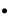 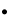 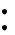 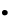 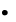 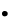 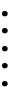 LOCAL GOVERNMENT RATING PRINCIPLESProperty Taxation SystemProperty taxes (rates) are a wealth tax charged by local government municipalitiesLocal councils can also apply a municipal charge (of not more than 20 per cent of their total rate revenue); awaste management charge; and other special rates and charges as appropriate within the legislationExemptions from rates apply to crown land, charitable land, land used for religious purposes, and landused exclusively for mining and forestryRate revenue comprises 56.3 per cent of Victorian councils’ total revenueCouncil rates do not represent a direct user pays system because local government provides servicesand infrastructure for public benefit    .PRINCIPLE: Those with a higher valued property relative to others within a municipality generallycontribute a larger amount in rates.Rating EquityRates are distributed between ratepayers based on the relative value of properties within a municipalityProperties are revalued every two years to maintain a fair distribution of the rates burden betweenproperty owners within a municipalityThere is a direct relationship between property holdings and disadvantage – less wealthy people tend toown lower valued housing stockProperty owners with higher valued assets generally have a greater capacity to payProperty taxes do not take into account individual debt levels or income received by owners – there are othertaxes applying to income and expenditure which should be considered when assessing tax equity.Differential rates can be used by a council to help determine a fair contribution from each type of property.Eg residential, commercial, industrial, farm.PRINCIPLE: There is no connection between the amount of rates paid and the level of councilservices received by individuals.Municipal ChargesA municipal charge may be used by a council to collect a portion of revenue not linked to property valuebut paid equally by all ratepayersFarm owners with multiple property assessments for rates only attract a single municipal charge.User fees imposed by councils (such as municipal and waste management charges) help to redistribute theburden of rates as they are paid equally by all ratepayers and reduce the total property rates required by acouncil to fund its annual budget.PRINCIPLE: The use of a municipal charge reduces the amount that needs to be collected in theform of rates attached to the value of a property.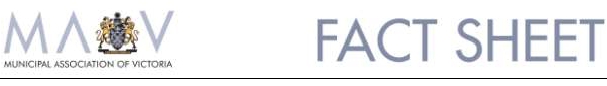 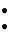 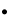 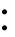 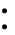 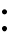 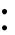 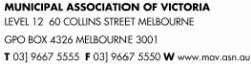 COUNCIL RATES EXPLAINEDAustralia’s tax system uses the payment of taxes to fund a variety of programs, services andinfrastructure by all levels of government for the public benefit of all.Property TaxCouncil rates are a property tax. Councils use property values as the basis for calculating how much eachproperty owner pays in rates.In Victoria, council rates can comprise up to three components:municipal charge (of not more than 20 per cent of a council’s total rates revenue)waste management (garbage) chargerate in the dollar.Exemptions from rates apply to crown land, charitable land, land used for religious purposes, and land usedexclusively for mining or forestry.There is no connection between the amount of rates paid by a property and the level of council servicesreceived.PRINCIPLE: Those with a higher valued property relative to others within a municipality willcontribute more in rates that those with a lower valued propertyRate ProcessOnce a council has identified the total amount it needs to collect in rates (as determined by its prescribedbudget process), rates and charges can be calculated. A council begins its rate process each year bydetermining any municipal and waste management charges that may be needed to recover part of theadministrative cost and the cost of providing waste collection and disposal services respectively.Once these discretionary charges have been accounted for, a council establishes its rate in the dollar bydividing the balance of required budget revenue by the total value of all rateable properties in the municipality.The rate in the dollar is then multiplied by the value of a property (using one of three valuation bases) toestablish the amount to be paid by each property owner. This amount is known as the general rates.General rates are added to any municipal and waste management charges set by a council to determinethe total rates payable on a property.Example: Calculating General RatesThe total value of rateable properties within a municipality is $10,000,000,000 and council needs to collect$40,000,000 in rates. The rate in the dollar is 0.004 (40,000,00010,000,000,000). The rates payable on aproperty valued at $320,000 would be $1280 ($320,000 x 0.004).An increase in property values does not cause a rate rise. Council budgets are pre-determined tomeet expenditure requirements, and include any potential rate rise. Property valuations arerevenue neutral – they are used to distribute how much each ratepayer will pay, according to thevalue of their property compared to other properties within the municipality.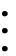 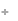 SETTING A COUNCIL BUDGETCouncil PlanVictoria’s 79 councils operate as separate entities with different local issues, costs and service provision needs.All councils identify in their Council Plan the needs and issues to be dealt with in their municipality.This Plan is a statutory requirement which describes the strategic objectives and strategies to beimplemented by a council for the coming year, as well as the following four years.Each council issues a public notice seeking community input to its draft plan for 14 days, before the plan isfinalised and adopted by council for submission to the Minister. It must be completed by 30 June each year.Strategic Resources PlanA Council Plan must include a Strategic Resources Plan, which sets out the financial and human resourcesrequired to achieve its objectives over five financial years.The Strategic Resources Plan is updated annually.Council BudgetEach council’s budget is different to reflect its local community needs and priorities. However, there is acommon legislated framework for setting a budget that each council must follow.The budget process involves a council setting its priorities, identifying measures and allocating funds thatwill show how the key strategic objectives outlined in its Council Plan are to be achieved in the coming year.Through the budget process a council also specifies the annual maintenance, upgrade and renewal needsof its assets and any new or replacement infrastructure; as well as the community services and facilities itwill provide in the next financial year, and how much these will cost.A council budget also estimates the revenue to be collected from other sources such as State and FederalGovernment funding and from loans. By using these estimates a council can determine the amount it needsto collect in rates revenue to meet its financial responsibilities for the coming year.This information is adopted as a draft budget, which is advertised and open to public comment for aminimum of 14 days.All councils are required to submit their budget to the Minister before 31 August each year.Local government has an open and transparent budget-setting process that seeks communitydiscussion and input to the development of council spending initiatives and priorities for thecoming year.PROPERTY VALUATIONSBiennial Property ValuationsVictoria has more than 2.6 million properties valued at $1.26 trillion. Local government uses property valuesto apportion the council rates payable for each individual property.As property values change, a council must periodically reassess the valuation of all properties within itsmunicipality. A valuation determines the market value of a property, at a specific date and in accordancewith relevant legislation and legal precedent.All Victorian properties underwent valuations on the prescribed date of 1 January 2010. To work out howmuch each property is worth, council valuers analyse property sales and rental data trends, as well asconsider other factors such as the highest and best use of the land; house value and other siteimprovements; and land shape, size and location.Each council uses this valuation data to apportion the amount of rates to be paid by each property owner inthe 2010-11 and 2011-12 financial years. The next valuations are due on 1 January 2012.Up-to-date valuations are critical for ensuring property owners pay a fair and equitable share of rates. Two-yearly revaluations assist in delivering rating equity by redistributing the rate burden within a municipalityaccording to property price movements.Revaluation Facts VS MythsFACT: Councils use property valuations to determine how much each ratepayer will pay in ratesMYTH: Councils do not generate extra revenue as property values increase or are revalued.A council budget determines how much a council collects in rates – property valuations arerevenue neutral for councils. Increased property values do not increase the amount of moneya council collects in rates - it redistributes the amount of rates paid between individualproperties. Some ratepayers will pay more and some will pay less, depending on the newvalue of their property relative to other properties in their municipality.Role of Valuer-General VictoriaWhile the property valuation and rating process is the responsibility of local government, the Valuer-GeneralVictoria (VGV) independently oversees this process to ensure statutory requirements and best practicestandards have been met.Only qualified valuers - professionals holding recognised tertiary qualifications and with the required practicalexperience - can perform municipal valuations.Once the VGV certifies that a council’s general valuation meets required standards, the Minister maydeclare that the valuation is suitable to be adopted and used by council.Ratepayer RightsRatepayers have rights under the Valuation of Land Act 1960 to object to the valuation of their property.COUNCIL RESPONSIBILITIESRole of Local GovernmentVictoria’s 79 councils provide for the peace, order and good government of their municipal area, deliverservices and facilities for their community, and manage the resources of the district.Local government must operate in accordance with the Local Government Act 1989 and has responsibility forimplementing many diverse programs, policies and regulations set by the State and Federal Government.As councils have to respond to local community needs, they also have powers to set their own regulationsand by-laws, and to provide a range of discretionary services.Local laws developed by councils deal with important community safety, peace and order issues such aspublic health, management of council property, environment and amenity. Local laws often apply to noise,fire hazards, abandoned vehicles, parking permits, disabled parking, furniture on footpaths, graffiti, burningoff, animals in public spaces and nuisance pets.Services and InfrastructureEach Victorian municipality is different – its community may be young or old, established or still developing,rural or urban, and its population may vary from fewer than 3 300 people to more than 255 000.Each council collects rates from property owners in its municipality to help fund its local communityinfrastructure and service obligations. Rural council budgets average $45.6 million (the smallest is $8 million),while metropolitan council budgets average $133.1 million (the largest is $340 million).Victorian councils are responsible for $55 billion of infrastructure including roads, bridges, townhalls, recreation and leisure facilities, drains, libraries and parks. They also provide over 100 servicesfor local communities from the cradle to the grave. Every time a person leaves their house they areusing services provided by local councils.Road assets:Community assets:local roads, drains, bridges, foot and bike paths, public street lighting, litter bins,school crossings, bus shelters, parking spaces.libraries, internet services, sporting facilities, community halls, parks and gardens,swimming pools, playgrounds, animal shelters, public toilets, public art, cemeteries.Community services: community banking, public tips, removal of dumped rubbish, youth and familycounselling, baby capsule hire, childcare programs, playgroup, preschools andkindergartens, school holiday programs, immunisations, food safety inspections,planning advice and approvals, street cleaning.In-home services:Family day care, parenting and baby health advice by maternal and child health nurses,multilingual telephone services, recycling and hard waste collections, homemaintenance, meals on wheels, gardening services and respite care.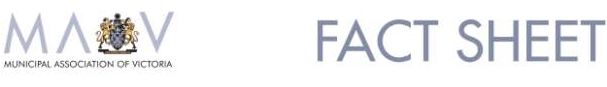 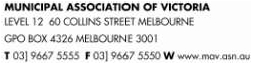 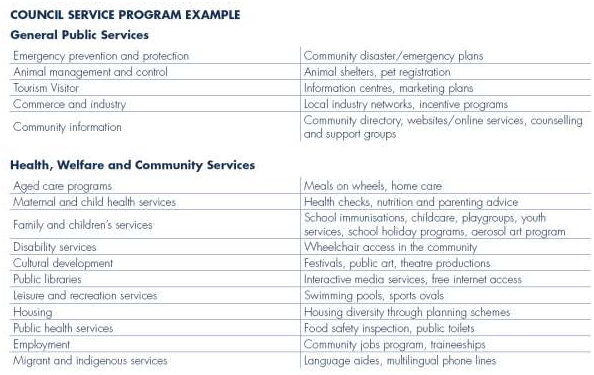 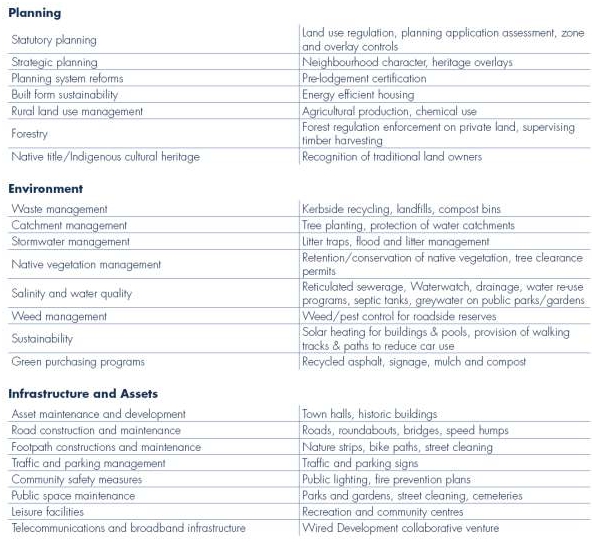 COUNCIL RATING BASESEach Victorian council chooses one of three valuation bases for their municipality - Capital ImprovedValue (CIV), Site Value (SV), or Net Annual Value (NAV).The common process for calculating each of the three valuation bases is as follows:Every two years council valuers have a statutory requirement to conduct a review of propertyvalues based on market movements and recent sales trendsThe last revaluation is based on levels as at 1 January 2010Council valuers undertake a physical inspection of a sample of propertiesThe total value of property in a municipality is used as the base against which that council strikesits rate in the dollarThe rate in the dollar is multiplied by the CIV, SV or NAV value of the property to determine thegeneral rates due on each propertyThe Valuer General is responsible for reviewing the total valuation of each municipality foraccuracy before he certifies that the valuations are true and correct.Capital Improved ValueCIV refers to the total market value of the land plus the improved value of the propertyincluding the house, other buildings and landscapingSite ValueSV refers to the unimproved market value of the landNet Annual ValueNAV is the annual rental a property would render, less the landlord’s outgoings (such as insurance,land tax and maintenance costs) or 5 per cent of the CIV for residential properties and farmsThe value is higher for commercial/industrial and investment properties.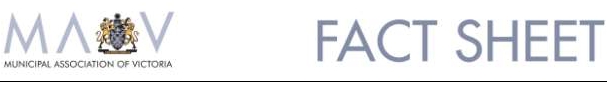 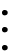 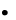 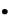 